                                         De Soto Days Festival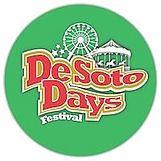 Commercial Vendor Formwww.facebook.com/desotodayskswww.desotodaysks.comBusiness Name: ______________________________________________________ Contact Person: ________________________________________Business Address: ______________________________________________________________________________________________________________City/State/ZIP: __________________________________________________________________________________________________________________Phone: ___________________________________________	Email: _______________________________________________________________________Booth Description (what is being advertised?  What will be displayed in the booth space? ________________________________________________________________________________________________________________________________________________________________________________________________________________________________________________________________________2019 Dates:  Friday, August 30st 6-10pm and Saturday, August 31st 11am-8pm.  These are the festival times; all set-up should be completed prior to the start time for each day.  Additional information will be provided prior to the festival.Fees: Commercial Vendor Packages start at $300.  The premier ($300) package includes a free booth at the festival, company recognition from the state during festival “acknowledgement” of support, banner of your choice placed at the park during the event (you provide the banner), company name and hyperlink on social media and links in over 20 websites, plaque year  one and yearly sponsorship plates for 2+ years.  Platinum ($500) package includes all of the premier package features PLUS “Proud Supporter” sign to be placed in front of your business, company name printed on souvenirs, 3.5”x2” ad in Lawrence Journal World pullout (Must meet deadline of July 15).  Diamond ($2,500) package includes platinum package plus company article placed in Lawrence Journal World pullout, company name on a banner to be carried in the parade by parade participants, featured as festival sponsor at Miller Memorial Park.  Spaces are 12x12.  I/We, ___________________________________________________________, in consideration of permission to participate as arts/crafts vendor in the De Soto Days Festival do hereby release and hold harmless DeSoto Days & the City of De Soto from any and all liability for damages which may arise from my (our) use of the grounds, public ways, booth and electrical power use during the festival I/We further understand and agree that I/we shall be responsible for any and all claims of persons working for and with me, guests and customers involved in our participation in De Soto Days and agree to hold De Soto Days and the City of De Soto harmless from such claims and indemnify the De Soto Days and City of De Soto from costs and damages which may result from such claims. All federal, state and local laws governing retail sales tax must be followed.  No refunds.Signature: _____________________________________________________________________________________  Date: _________________________________________Please return form to De Soto Days Festival Committee: PO Box 188, De Soto, Kansas 66018.  Payments can be made at the address listed above or mailed to this same address following space selection.  Booth space will be forfeited if payment is not received within 14 days of booth space selection and confirmation. For additional questions, please contact Jessica Rogers (913) 749-7848